
September 2019 – March 2020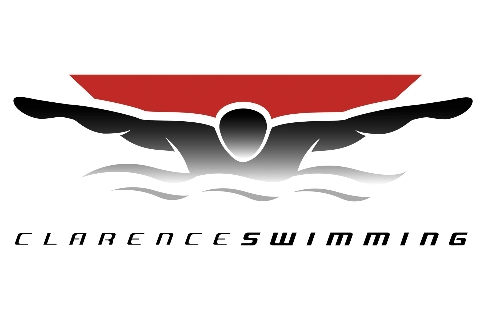 We are extremely excited about this upcoming swim season!  The swim season will start on September 5, 2020.  NEW TO OUR CLUB?Contact Head Coach Tom Steuer or call (716) 597-4495 to schedule a swimmer evaluation with the coach.RegistrationTo register you will need to:Go to our website www.clarenceswimming.comClick on On-Line RegistrationComplete the On-Line Registration If you choose to Pay by Check (tuition + USA Swimming Registration Fee) then you will need to mail your check before the first practice to our Treasurer,  John Seelig at the following address:123 Garfield St. Lancaster, NY 14086Print and complete the USA Swimming Registration Form and mail it to: Tom SteuerPO Box 13Clarence, NY 14031 Swimmer Tuition2019/20 Fee ScheduleAn additional $82 is added to cover your USA Swimming RegistrationBarracudas Short Course - $642 with Check $661.24 with Credit CardBarracudas Full Year - $996 with Check $1024 with Credit CardPiranhas Short Course - $652.70 with Check $672.25 with Credit CardPiranhas Full Year - $1012 with Check $1040 with Credit CardSharks Short Course - $695.50 with Check $716.32 with Credit CardSharks Full Year - $1102 with Check $1136 with Credit CardJuniors Short Course - $786.45 with Check $809.95 with Credit CardJuniors Full Year - $1256 with Check $1296 with Credit CardSeniors Short Course - $807.85 with Check $831.98 with Credit CardSeniors Full Year - $1278 with Check $1316 with Credit CardPayment OptionsYear-Round Tuition:	If you choose year-round tuition you will have the option of paying the full amount in one payment before the start of the swimming season.  We are offering the option this year to make 6 installment payments and still be able to receive a significant discount off of the Short/Long Course registration.  The first payment has to be made before September 8th.  It will be for 50% of the year round price.  The other 50% will be divided up into 5 payments over the next 5 months, starting on October 1st and due on the first day of each ensuing  month.   Short Course Tuition:  Short Course tuition will be due before the start of the season.  There will be a one-time payment of the tuition, and the USA Swimming Registration fee (ex. Barracuda - $642 and $82 = $724).Long Course Tuition:  Long Course tuition will be due before the start of the Long Course season.  The one-time payment of the tuition, and the USA Swimming Registration fee will be due before the start of the Long Course season.IF PAYING BY CHECK, all payments (TUITION AND USA SWIM FEE) should be mailed to the Club Treasurer, John Seelig at:123 Garfield St.Lancaster, NY 14086USA Swim Registration Each swimmer has to be registered with USA Swimming for insurance purposes.  The USA Swim Registration fee is $82 and is due at the first practice.  USA Swimming offers an Outreach Program for families that can show financial need.  Please check our website for the application.  If a family is approved they will have a reduced registration fee of $5 per child.College SwimmersA college swimmer that is registered with USA Swimming that would like to swim with CLSC during their summer break (May – August) will be able to join CLSC on a monthly basis for $105 a month.Full Year CommitmentThe swimmers and their families are making a commitment financially for the entire swim year (September – August).  If for some reason you should decide to leave the club, the remaining portion of the tuition is non-refundable.  Financial AssistanceIf you are in need of financial assistance please contact Head Coach Tom Steuer at CoachSteuer@yahoo.com Group DescriptionsBarracudas (Ages 12 and under):  Barracudas practice 4 days a week (Mon, Wed, Fri, and Sat).  The practices for this group are technique based.  There will be swim meets throughout the year that we would encourage the Barracudas to attend (3 meets per season).	Piranhas (Ages 12 and under):  The Piranhas practice 4 days a week (Mon, Wed, Fri, and Sat).  The practices for this group are technique based and there is introduction to sets/intervals.  Swimmers in this group are encouraged to attend swim meets throughout the season (3 meets or more).Sharks (Ages 9 – 13):  Sharks practice 5 days a week (Mon, Wed, Thurs, Fri, and Sat).  The Sharks practices include:  introduction to dry lands, heart rates, race strategy, and over distance training.  The swimmers will be encouraged to swim in 6 meets or more per season. Juniors (13 and over):  Juniors practice 6 days a week (Mon, Tues, Wed, Thurs, Fri, and Sat).  The practices for Juniors include:  increasing intensity and duration, pace work introduction, dry lands become more difficult.  There is a strong emphasis on race strategy.  The Juniors are encouraged to swim in at least 6 meets per season.Seniors (13 and over):  The Senior group practices 6 days a week (Mon, Tues, Wed, Thurs, Fri, and Sat).  Seniors practice include:  college prep swimming, narrowed focus on events, and continued effort on all events.  The Seniors are expected to swim in at least 6 meets a season.The practice schedule for each group is posted on the website www.clarenceswimming.com.Practice Schedule and PoolThe practice schedule will be posted on the Clarence Swim Club website.  All of the practices are held either at the Clarence High School pool, the Clarence Middle School pool, or another facility if necessary.Team Unify The Team Unify web based application is a very user friendly tool that provides a great deal of individual swimmer and club related information.  With the Team Unify software, you will be able to view your account online, receive monthly invoice notifications via email, make payments online, and keep track of your swimmer’s times and progress.  Mobile versions of the application can be downloaded at TeamUnify.com. Meet Entries When a swimmer is entered in a meet, there is a deck fee, and a charge for each event and/or relay that the swimmer participates in.  The fees will vary for each meet and will be posted on our website.  You will be able to view the fees for the meets on your Team Unify account.